ReportIn accordance with Committee Procedure Rule 47.6 set out in Part 4 of the Council’s Constitution, any Executive decisions taken as a matter of urgency are reported to the next available meeting of the Council. Two such decisions have been taken since the Council meeting on 18 July 2019, the details of which are below:Ward Councillors, outside organisations and interested parties were consulted on the report considered the Leader.As the decisions were deemed urgent, the agreement of the Chair of the Overview and Scrutiny Committee was obtained that the decisions would not be subject to the call-in procedure.Contact Details and Background PapersElaine McEachron, Democratic & Electoral Services ManagerTel: 020 8424 1097E-mail: Elaine.mceachron@harrow.gov.ukBackground Papers:  Council’s ConstitutionReports – 17 December 2019 and 6 January 2020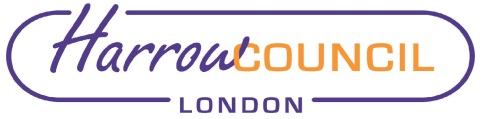 REPORT FOR:CouncilCouncilCouncilDate of Meeting:16 January 202016 January 202016 January 2020Subject:Information Report - Decisions taken under the Urgency Procedure - ExecutiveInformation Report - Decisions taken under the Urgency Procedure - ExecutiveInformation Report - Decisions taken under the Urgency Procedure - ExecutiveResponsible Officer:Hugh Peart – Monitoring Officer Hugh Peart – Monitoring Officer Hugh Peart – Monitoring Officer Exempt:NoNoNoSummary and RecommendationsSummary and RecommendationsThis report sets out details of decisions taken under the Urgency procedure by the Leader of the Council and Portfolio Holders since the meeting of the Council on 18 July 2019.FOR INFORMATIONThis report sets out details of decisions taken under the Urgency procedure by the Leader of the Council and Portfolio Holders since the meeting of the Council on 18 July 2019.FOR INFORMATIONSubjectDecision Maker Reason for UrgencyProperty Disposal – Land at Masons Avenue and Palmerston Road, Wealdstone, HarrowLeaderThe GLA have offered an enhanced grant in respect of the Palmerston Road development of which this property forms part. The condition of this grant is that Origin Housing needs to commence on site by the end of 2019 and so the sale of this property needed to be completed as soon as possible. The next meeting of Cabinet was scheduled for 9 January 2020.Proposed Closure Of Vaughan Road Pay and Display Car ParkPortfolio Holder for EnvironmentThe Council had contracted to sell the car park and in order to implement the decision to dispose of the car park taken by Cabinet in September 2019 needed to publish the Notice of closure as soon as possible to meet its contractual obligations in relation to the sale. The principle of closing the car park was determined by the planning application Ref P/3468/17 and was granted in 2017.